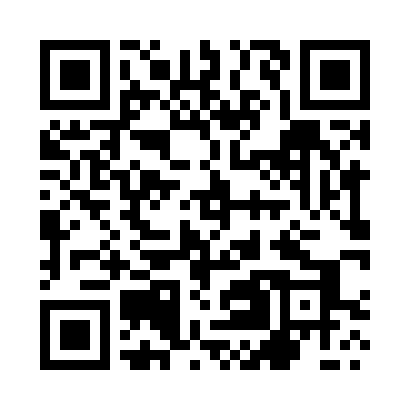 Prayer times for Koniecbor, PolandMon 1 Apr 2024 - Tue 30 Apr 2024High Latitude Method: Angle Based RulePrayer Calculation Method: Muslim World LeagueAsar Calculation Method: HanafiPrayer times provided by https://www.salahtimes.comDateDayFajrSunriseDhuhrAsrMaghribIsha1Mon3:536:0112:324:587:059:052Tue3:505:5812:325:007:079:073Wed3:475:5612:325:017:099:104Thu3:435:5312:325:027:119:135Fri3:405:5112:315:047:139:156Sat3:375:4812:315:057:159:187Sun3:345:4612:315:067:169:208Mon3:305:4412:305:087:189:239Tue3:275:4112:305:097:209:2610Wed3:235:3912:305:107:229:2911Thu3:205:3612:305:127:249:3212Fri3:165:3412:295:137:269:3413Sat3:135:3212:295:147:289:3714Sun3:095:2912:295:157:309:4015Mon3:065:2712:295:177:319:4316Tue3:025:2512:285:187:339:4617Wed2:585:2212:285:197:359:4918Thu2:555:2012:285:207:379:5219Fri2:515:1812:285:227:399:5620Sat2:475:1512:285:237:419:5921Sun2:435:1312:275:247:4310:0222Mon2:395:1112:275:257:4410:0623Tue2:355:0912:275:277:4610:0924Wed2:315:0612:275:287:4810:1225Thu2:265:0412:275:297:5010:1626Fri2:225:0212:265:307:5210:2027Sat2:185:0012:265:317:5410:2328Sun2:154:5812:265:327:5610:2729Mon2:144:5612:265:347:5710:3030Tue2:134:5412:265:357:5910:31